FR 3 Devoirs 4.1.1			           Nom ___________________________________A.  La Pratique Orale: Write a sentence saying what the following people are going to do in the future and why.  Then tell a parent.    															Intl: ____________	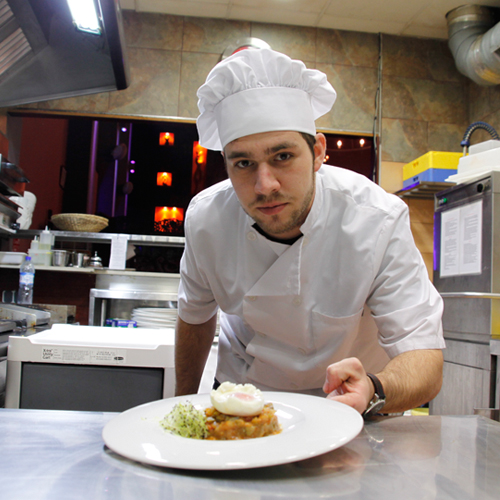 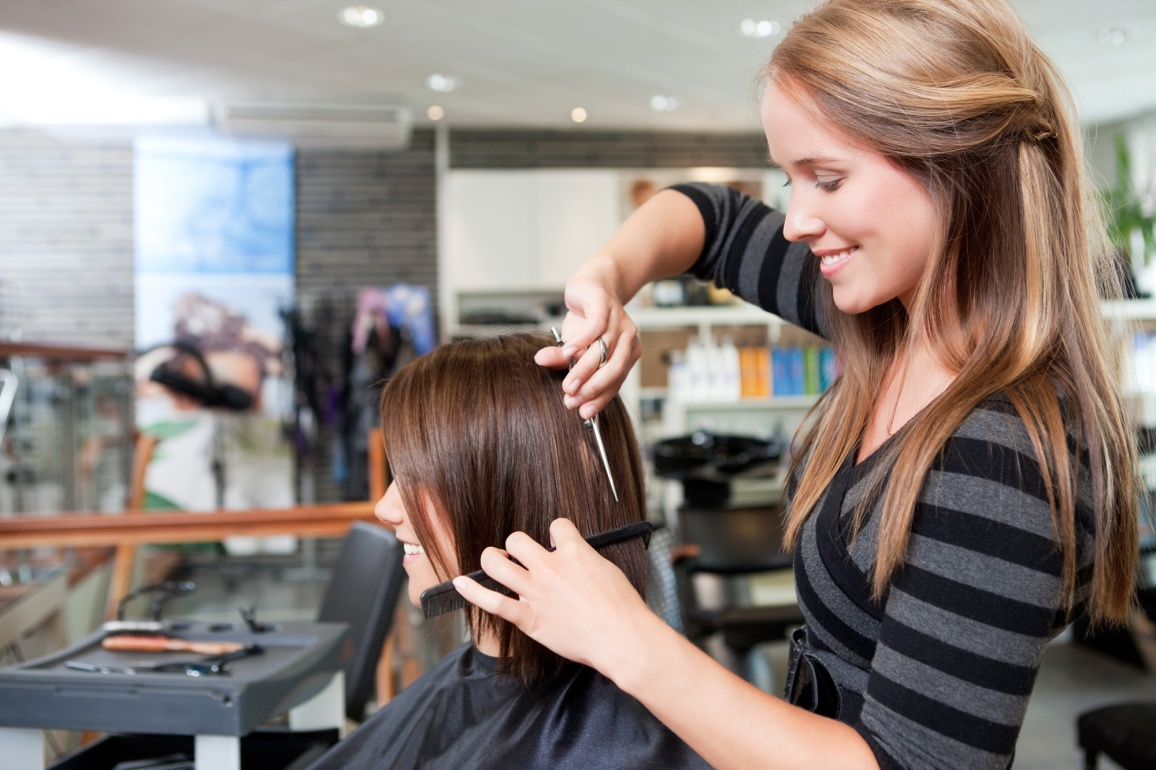 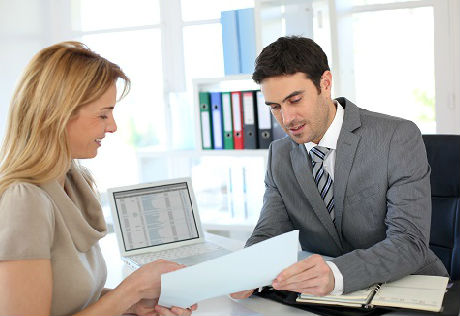 1                                 2                                 3			1________________________________________________________________________________________2________________________________________________________________________________________3________________________________________________________________________________________4                               5                                  6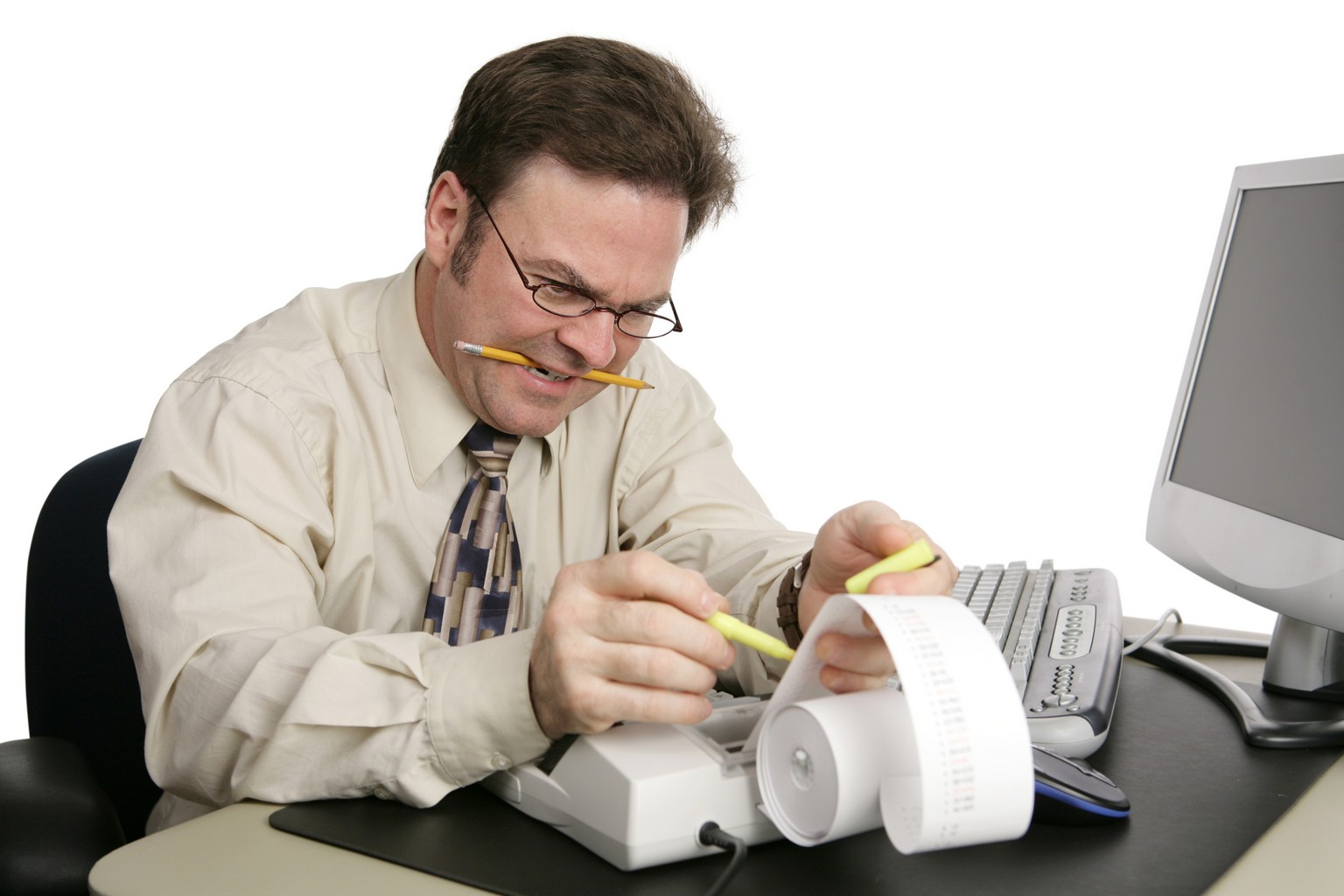 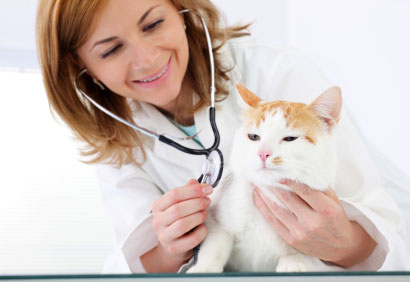 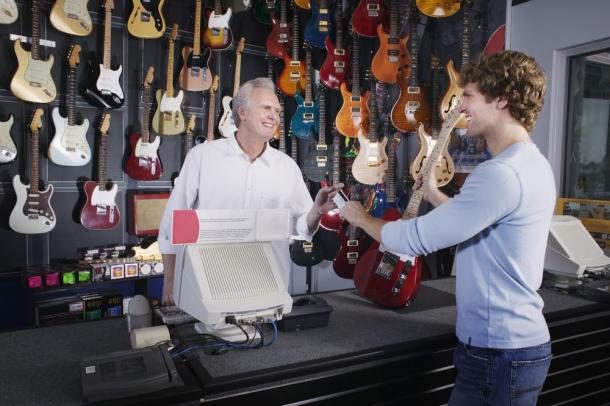 4________________________________________________________________________________________5________________________________________________________________________________________6________________________________________________________________________________________B.  Le Vocabulaire: Given the two choices, write which career is better, in your opinion, and why.  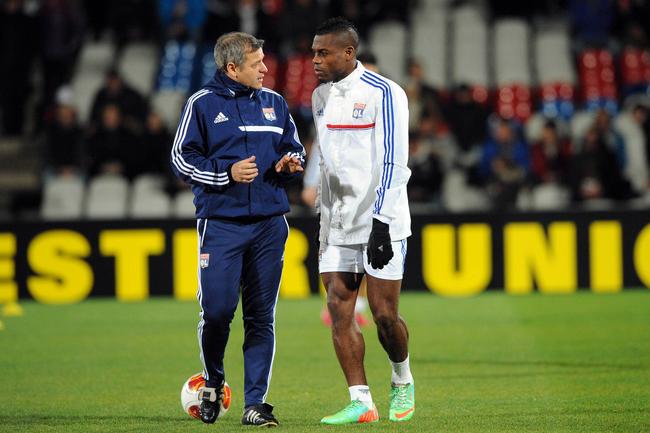 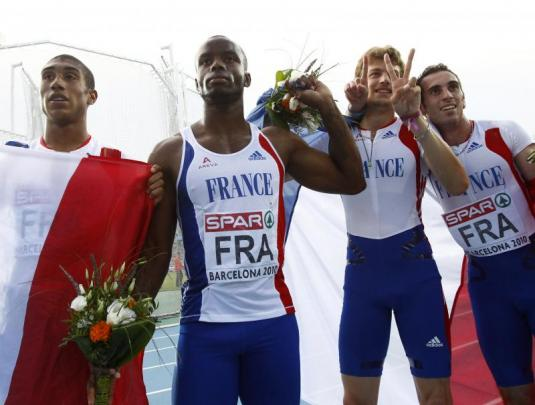 1.                         vs.   	                                  ____________________________________________	                                                                       ____________________________________________                                                                       ____________________________________________				2.                         vs.   	                                  ____________________________________________					 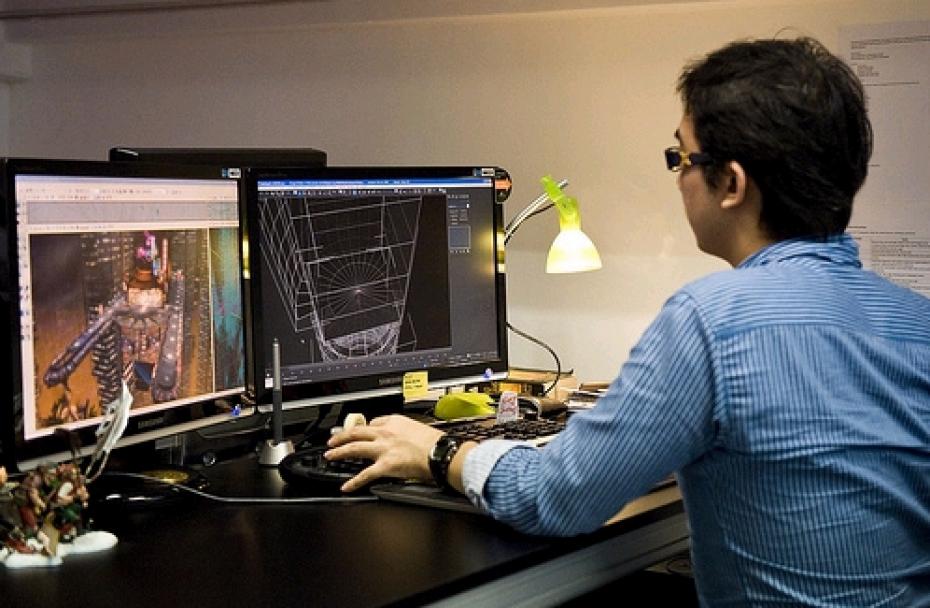 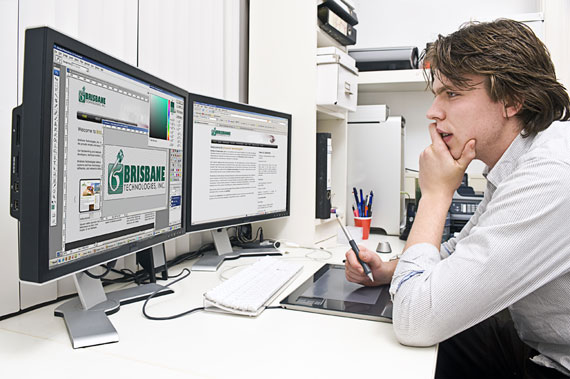                                                                        ____________________________________________                                                                       ____________________________________________3.                         vs.   	                                  ____________________________________________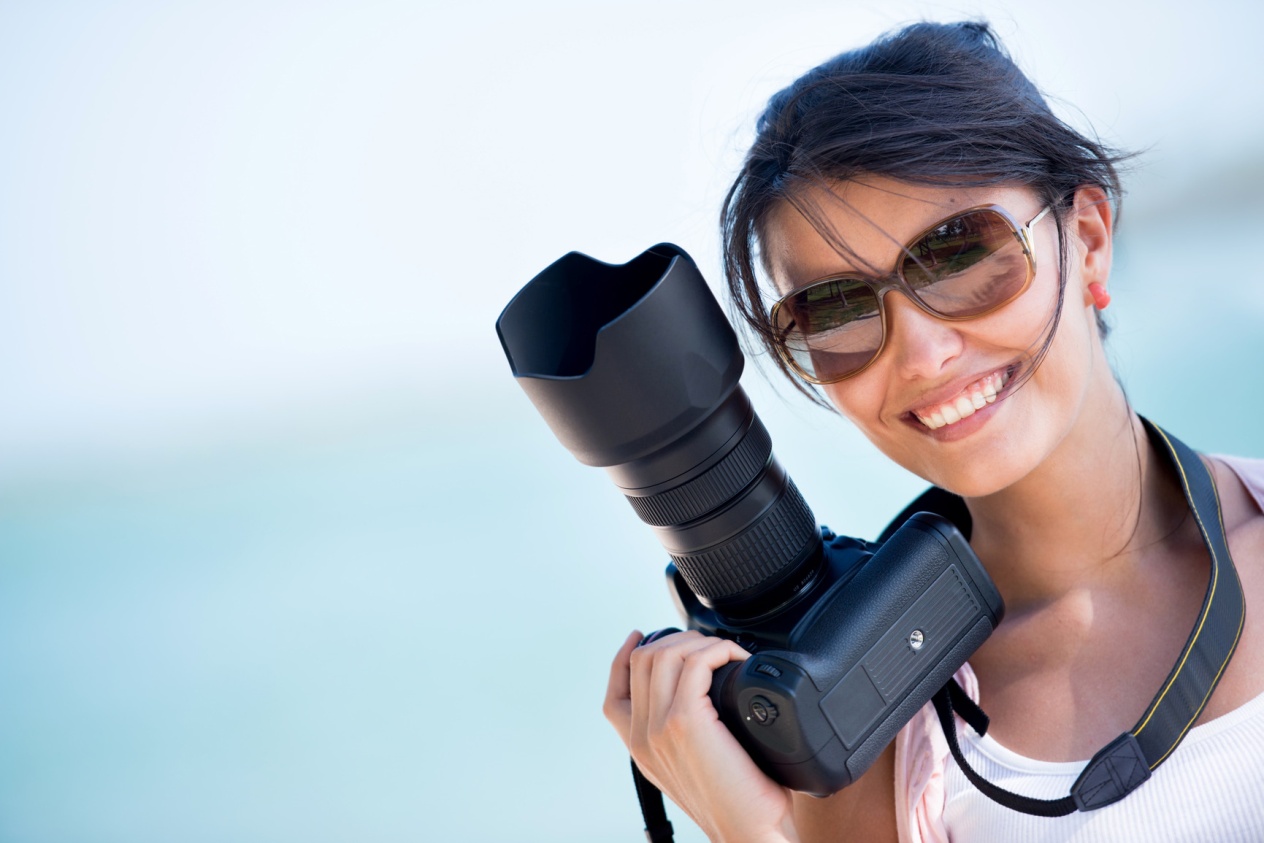 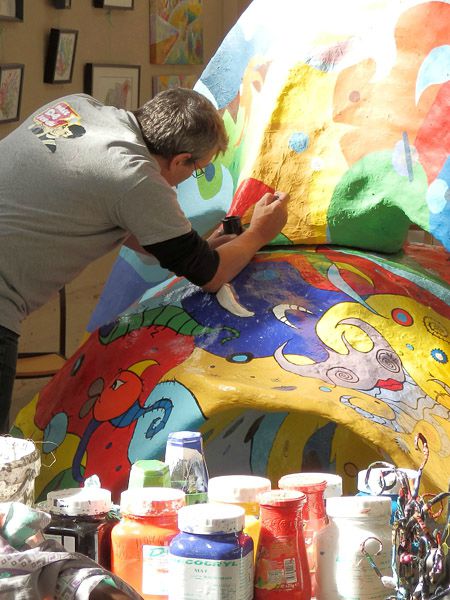                                                                        ____________________________________________                                                                       ____________________________________________4.                         vs.   	                                  ____________________________________________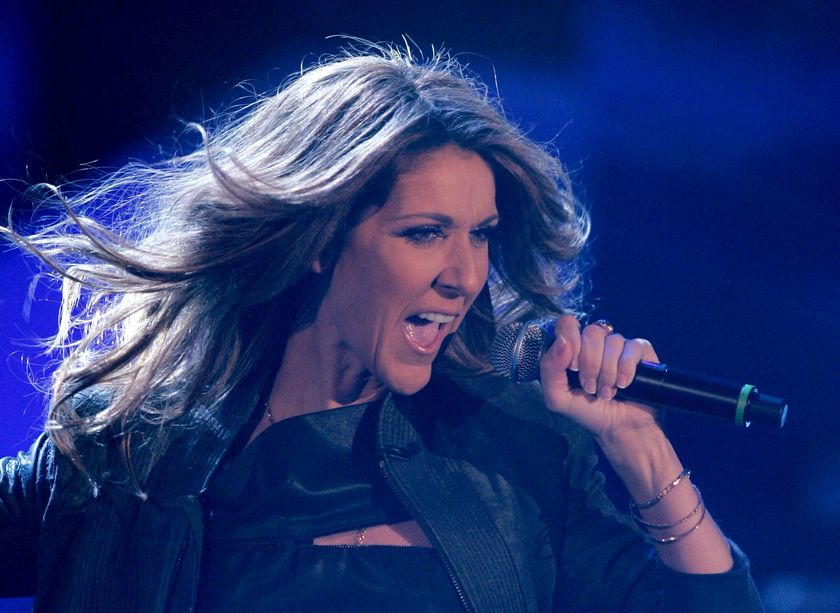 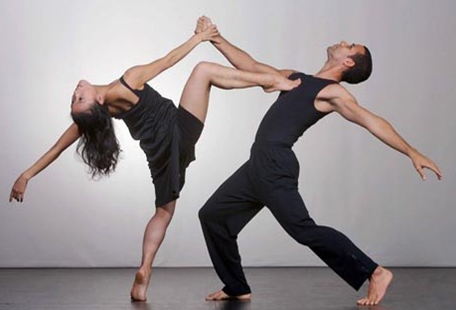                                                                        ____________________________________________                                                                       ____________________________________________5.                         vs.    	                                  ____________________________________________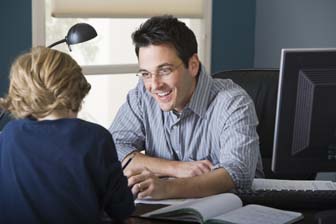 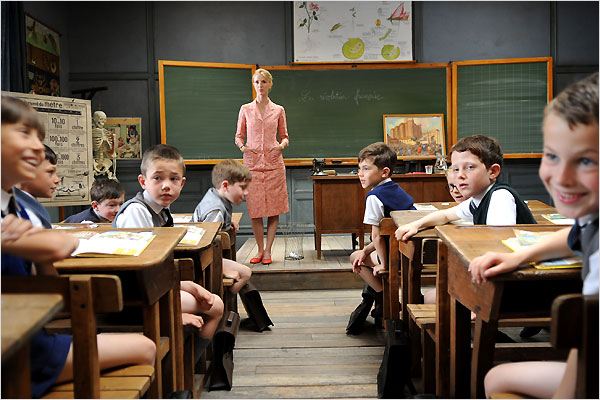                                                                        ____________________________________________                                                                       ____________________________________________C.  La Pratique Ecrite:  Write two paragraphs.  In the first, describe which careers you like and dislike and the reasons why. In the second, describe the career you'd like to have the most and why.  __________________________________________________________________________________________________________________________________________________________________________________________________________________________________________________________________________________________________________________________________________________________________________________________________________________________________________________________________________________________________________________________________________________________________________________________________________________________________________________________________________________________________________________________________________________________________________________________________________________________________________________________________________________________________________________________________________________________________________________________________________________________________________________________________________________________________________________________________________________________________________________________________________________